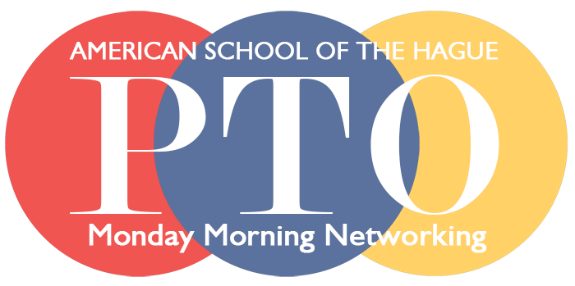 Transportation Reference GuideRoad Signs:https://travelinformation.eu/netherlands-traffic-signs/-A complete list of Dutch road signs and their meaningsTraffic Laws:	https://travelinformation.eu/netherlands-traffic-rules/	-A handy guide to basic, essential traffic laws in NLParking:	Apps: ParkMobile, Yellowbrick, ParkBee	-Or pay at machine with debit card	Blue zone (free): Buy a blue dial at drugstore/groceryDriver’s License:	www.cbr.nl	-Obtain health declaration; Take theory test; Take practical test	https://www.cbr.nl/nl/rijschoolzoeker.htm	-Find a local driving school	https://www.wassenaar.nl/	https://www.denhaag.nl/nl.htm	-Municipality websites: Apply for/exchange driver’s licenseInsurance & Accidents:	Banks offer insurance (ABN Amro; ING; etc.)	https://www.autoverzekering.nl/car-insurance-netherlands/	-Compare insurance providers	https://www.abw.nl/media/SAF-Engels.pdf	-European Accident form in English	Emergency: CALL 112	-Police non-emergency line: Call 0900-8844	-Call insurance for tow truck, etc.Biking Laws:	https://www.delta.tudelft.nl/article/surviving-cycling-rules#	-Brief overview of laws for cyclists -Needs a correction though; it is now illegal to use mobile phone while cyclingBiking Routes:	https://www.hollandcyclingroutes.com/online-cycle-route-planner	-Plan a cycle trip around NL with this route planner and mapPublic Transportation:	https://www.ov-chipkaart.nl/	-OV Chipkaart: buy, check balance, get information	App: 9292 or https://9292.nl/en	-Plan a journey with public transportation (any type)	https://www.ns.nl/	-Plan a domestic train trip	https://www.nsinternational.com/en	-Plan an international train trip